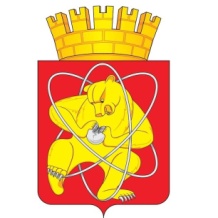 Городской округ«Закрытое административно – территориальное образование  Железногорск Красноярского края»АДМИНИСТРАЦИЯ ЗАТО г. ЖЕЛЕЗНОГОРСКПОСТАНОВЛЕНИЕ   26.05.2022                                                                       	  	       	         № 986г. ЖелезногорскО внесении изменений в постановление Администрации ЗАТО г. Железногорск от 07.11.2013 №1763 «Об утверждении муниципальной программы «Реформирование и модернизация жилищно-коммунального хозяйства и повышение энергетической эффективности на территории ЗАТО Железногорск»В целях реформирования и модернизации жилищно-коммунального хозяйства и повышения энергетической эффективности на территории ЗАТО Железногорск, в соответствии со ст. 179 Бюджетного кодекса Российской Федерации, Федеральным законом от 06.10.2003 № 131-ФЗ «Об общих принципах организации местного самоуправления в Российской Федерации», Уставом ЗАТО Железногорск, постановлением Администрации ЗАТО 
г. Железногорск от 21.08.2013 № 1301 «Об утверждении Порядка принятия решений о разработке, формировании и реализации муниципальных программ ЗАТО Железногорск», постановлением Администрации ЗАТО 
г. Железногорск от 30.07.2013 № 1207 «Об утверждении перечня муниципальных программ ЗАТО Железногорск»,ПОСТАНОВЛЯЮ:1. Внести следующие изменения в постановление Администрации ЗАТО г. Железногорск от 07.11.2013 №1763 «Об утверждении муниципальной программы «Реформирование и модернизация жилищно-коммунального хозяйства и повышение энергетической эффективности на территории ЗАТО Железногорск»:1.1.  Строку 10 таблицы раздела 1 «Паспорт муниципальной программы ЗАТО Железногорск» изложить в новой редакции:1.2. Приложение № 2 «Информация о ресурсном обеспечении муниципальной программы за счет средств местного бюджета, в том числе средств, поступивших из бюджетов других уровней бюджетной системы» к муниципальной программе «Реформирование и модернизация жилищно-коммунального хозяйства и повышение энергетической эффективности на территории ЗАТО Железногорск» изложить в новой редакции (приложение № 1).1.3. Приложение № 3 «Информация об источниках финансирования подпрограмм, отдельных мероприятий муниципальной программы (средства местного бюджета, в том числе средства, поступившие из бюджетов других уровней бюджетной системы)» к муниципальной программе «Реформирование и модернизация жилищно-коммунального хозяйства и повышение энергетической эффективности на территории ЗАТО Железногорск» изложить в новой редакции (приложение № 2).         1.4.  В приложении № 6.1 к муниципальной программе «Реформирование и модернизация жилищно-коммунального хозяйства и повышение энергетической эффективности на территории ЗАТО Железногорск»:1.4.1. Строку 7 таблицы раздела 1 «Паспорт Подпрограммы» изложить в новой редакции:1.4.2. Приложение № 2 «Перечень мероприятий подпрограммы»  к муниципальной подпрограмме  «Развитие объектов социальной сферы, специального назначения и жилищно-коммунального хозяйства ЗАТО Железногорск» изложить в новой редакции (приложение № 3).         1.5.  В приложении № 6.3 к муниципальной программе «Реформирование и модернизация жилищно-коммунального хозяйства и повышение энергетической эффективности на территории ЗАТО Железногорск»:1.5.1. Строку 7 таблицы раздела 1 «Паспорт Подпрограммы» изложить в новой редакции:1.5.2. Приложение № 2 «Перечень мероприятий подпрограммы»  к муниципальной подпрограмме  «Модернизация и  капитальный ремонт объектов коммунальной инфраструктуры и энергетического комплекса ЗАТО Железногорск» изложить в новой редакции (приложение № 4).        2. Управлению внутреннего контроля Администрации ЗАТО г. Железногорск (Е.Н. Панченко) довести  настоящее постановление до всеобщего сведения через газету «Город и горожане».3. Отделу общественных связей Администрации ЗАТО г. Железногорск    (И.С. Архипова) разместить настоящее постановление на официальном сайте городского округа  «Закрытое административно-территориальное образование Железногорск Красноярского края» в информационно-телекоммуникационной сети «Интернет». 4. Контроль над исполнением настоящего постановления возложить на первого заместителя Главы ЗАТО г. Железногорск по жилищно-коммунальному хозяйству А.А.  Сергейкина.5. Настоящее постановление  вступает в силу после его официального опубликования.Глава  ЗАТО г. Железногорск	       	           	                            И.Г. КуксинИнформация по ресурсному обеспечению муниципальной программы, в том числе в разбивке по источникам финансирования по годам реализации программыФинансирование программы на 2022 – 2024 годы составит 197 138 047,60 руб., в том числе за счет средств: федерального бюджета — 96 418,00  руб.,      в том числе:      2022 г. — 45 298,00 руб.,      2023 г. — 0,00 руб.,      2024 г. — 51 120,00 руб.,краевого бюджета — 138 459 382,00 руб.,      в том числе:      2022 г. — 138 438 502,00 руб.,      2023 г. — 0,00 руб.,      2024 г. — 20 880,00 руб.,местного бюджета — 58 582 247,60 руб.,      в том числе:      2022 г. — 32 007 281,60 руб.,      2023 г. — 13 287 483,00 руб.,      2024 г. — 13 287 483,00 руб..Информация по ресурсному обеспечению муниципальной подпрограммы, в том числе в разбивке по источникам финансирования по годам реализации программыФинансирование подпрограммы на 2022 – 2024 годы составит 182 659 978,00 руб., в том числе за счет средств:федерального бюджета – 96 418,00 рублей,в том числе:2022 г. – 45 298,00 руб.,2023 г. – 0,00 руб.,2024 г. – 51 120,00 руб.,краевого бюджета – 128 696 082,00 руб.,в том числе:2022 г. – 128 675 202,00 руб.,2023 г. – 0,00 руб.,2024 г. – 20 880,00 руб.,местного бюджета – 53 867 478,00 руб.,в том числе:2022 г. – 27 820 512,00 руб.,2023 г. – 13 023 483,00 руб.,2024 г. – 13 023 483,00 руб..Информация по ресурсному обеспечению муниципальной программы, в том числе в разбивке по источникам финансирования по годам реализации программыФинансирование подпрограммы на 2022 – 2024 годы составит 12 625 787,60 руб., в том числе за счет средств:федерального бюджета – 0,00 рублей,в том числе:2022 г. – 0,00 руб.,2023 г. – 0,00 руб.,2024 г. – 0,00 руб.,краевого бюджета – 9 763 300,00 руб.,в том числе:2022 г. – 9 763 300,00 руб.,2023 г. – 0,00 руб.,2024 г. – 0,00 руб.,местного бюджета – 2 862 487,60 руб.,в том числе:2022 г. – 2 862 487,60 руб.,2023 г. – 0,00 руб.,2024 г. – 0,00 руб..Приложение № 1Приложение № 1Приложение № 1Приложение № 1Приложение № 1Приложение № 1к постановлению Администарции ЗАТО г.Железногорск от  26.05.2022 № 986к постановлению Администарции ЗАТО г.Железногорск от  26.05.2022 № 986к постановлению Администарции ЗАТО г.Железногорск от  26.05.2022 № 986к постановлению Администарции ЗАТО г.Железногорск от  26.05.2022 № 986к постановлению Администарции ЗАТО г.Железногорск от  26.05.2022 № 986к постановлению Администарции ЗАТО г.Железногорск от  26.05.2022 № 986к постановлению Администарции ЗАТО г.Железногорск от  26.05.2022 № 986к постановлению Администарции ЗАТО г.Железногорск от  26.05.2022 № 986к постановлению Администарции ЗАТО г.Железногорск от  26.05.2022 № 986Приложение №2Приложение №2Приложение №2Приложение №2Приложение №2Приложение №2к муниципальной программе "Реформирование и модернизация жилищно-коммунального хозяйства и повышение энергетической эффективности на территории ЗАТО Железногорск"  к муниципальной программе "Реформирование и модернизация жилищно-коммунального хозяйства и повышение энергетической эффективности на территории ЗАТО Железногорск"  к муниципальной программе "Реформирование и модернизация жилищно-коммунального хозяйства и повышение энергетической эффективности на территории ЗАТО Железногорск"  к муниципальной программе "Реформирование и модернизация жилищно-коммунального хозяйства и повышение энергетической эффективности на территории ЗАТО Железногорск"  к муниципальной программе "Реформирование и модернизация жилищно-коммунального хозяйства и повышение энергетической эффективности на территории ЗАТО Железногорск"  к муниципальной программе "Реформирование и модернизация жилищно-коммунального хозяйства и повышение энергетической эффективности на территории ЗАТО Железногорск"  к муниципальной программе "Реформирование и модернизация жилищно-коммунального хозяйства и повышение энергетической эффективности на территории ЗАТО Железногорск"  к муниципальной программе "Реформирование и модернизация жилищно-коммунального хозяйства и повышение энергетической эффективности на территории ЗАТО Железногорск"  к муниципальной программе "Реформирование и модернизация жилищно-коммунального хозяйства и повышение энергетической эффективности на территории ЗАТО Железногорск"  Информация о ресурсном обеспечении муниципальной программы за счет средств местного бюджета, в том числе средств, поступивших из бюджетов других уровней бюджетной системыИнформация о ресурсном обеспечении муниципальной программы за счет средств местного бюджета, в том числе средств, поступивших из бюджетов других уровней бюджетной системыИнформация о ресурсном обеспечении муниципальной программы за счет средств местного бюджета, в том числе средств, поступивших из бюджетов других уровней бюджетной системыИнформация о ресурсном обеспечении муниципальной программы за счет средств местного бюджета, в том числе средств, поступивших из бюджетов других уровней бюджетной системыИнформация о ресурсном обеспечении муниципальной программы за счет средств местного бюджета, в том числе средств, поступивших из бюджетов других уровней бюджетной системыИнформация о ресурсном обеспечении муниципальной программы за счет средств местного бюджета, в том числе средств, поступивших из бюджетов других уровней бюджетной системыИнформация о ресурсном обеспечении муниципальной программы за счет средств местного бюджета, в том числе средств, поступивших из бюджетов других уровней бюджетной системыИнформация о ресурсном обеспечении муниципальной программы за счет средств местного бюджета, в том числе средств, поступивших из бюджетов других уровней бюджетной системыИнформация о ресурсном обеспечении муниципальной программы за счет средств местного бюджета, в том числе средств, поступивших из бюджетов других уровней бюджетной системыИнформация о ресурсном обеспечении муниципальной программы за счет средств местного бюджета, в том числе средств, поступивших из бюджетов других уровней бюджетной системыИнформация о ресурсном обеспечении муниципальной программы за счет средств местного бюджета, в том числе средств, поступивших из бюджетов других уровней бюджетной системыИнформация о ресурсном обеспечении муниципальной программы за счет средств местного бюджета, в том числе средств, поступивших из бюджетов других уровней бюджетной системыИнформация о ресурсном обеспечении муниципальной программы за счет средств местного бюджета, в том числе средств, поступивших из бюджетов других уровней бюджетной системыИнформация о ресурсном обеспечении муниципальной программы за счет средств местного бюджета, в том числе средств, поступивших из бюджетов других уровней бюджетной системыИнформация о ресурсном обеспечении муниципальной программы за счет средств местного бюджета, в том числе средств, поступивших из бюджетов других уровней бюджетной системыИнформация о ресурсном обеспечении муниципальной программы за счет средств местного бюджета, в том числе средств, поступивших из бюджетов других уровней бюджетной системыИнформация о ресурсном обеспечении муниципальной программы за счет средств местного бюджета, в том числе средств, поступивших из бюджетов других уровней бюджетной системыИнформация о ресурсном обеспечении муниципальной программы за счет средств местного бюджета, в том числе средств, поступивших из бюджетов других уровней бюджетной системыИнформация о ресурсном обеспечении муниципальной программы за счет средств местного бюджета, в том числе средств, поступивших из бюджетов других уровней бюджетной системыИнформация о ресурсном обеспечении муниципальной программы за счет средств местного бюджета, в том числе средств, поступивших из бюджетов других уровней бюджетной системырублейрублейрублейНаименование показателяКБККБККБККБККБККБК 2022 год 2022 год 2022 год2023год2023год2023год 2024 год 2024 год 2024 год 2024 годИтогоИтогоИтогоИтогоИтогоИтогоКЦСРКВСРКФСРКФСРКФСРКВРМуниципальная программа "Реформирование и модернизация жилищно-коммунального хозяйства и повышение энергетической эффективности на территории ЗАТО Железногорск"0400000000170 491 081,60170 491 081,60170 491 081,6013 287 483,0013 287 483,0013 287 483,0013 359 483,0013 359 483,0013 359 483,0013 359 483,00197 138 047,60197 138 047,60197 138 047,60197 138 047,60197 138 047,60197 138 047,60Резерв средств на исполнение условий соглашений о предоставлении межбюджетных трансфертов из вышестоящего бюджета в рамках муниципальной программы "Реформирование и модернизация жилищно-коммунального хозяйства и повышение энергетической эффективности на территории ЗАТО Железногорск"04000000101 024 282,001 024 282,001 024 282,000,000,000,000,000,000,000,001 024 282,001 024 282,001 024 282,001 024 282,001 024 282,001 024 282,00Финансовое управление Администрации ЗАТО г.Железногорск04000000108011 024 282,001 024 282,001 024 282,000,000,000,000,000,000,000,001 024 282,001 024 282,001 024 282,001 024 282,001 024 282,001 024 282,00Коммунальное хозяйство04000000108010502050205021 024 282,001 024 282,001 024 282,000,000,000,000,000,000,000,001 024 282,001 024 282,001 024 282,001 024 282,001 024 282,001 024 282,00Иные бюджетные ассигнования04000000108010502050205028001 024 282,001 024 282,001 024 282,000,000,000,000,000,000,000,001 024 282,001 024 282,001 024 282,001 024 282,001 024 282,001 024 282,00Резервные средства04000000108010502050205028701 024 282,001 024 282,001 024 282,000,000,000,000,000,000,000,001 024 282,001 024 282,001 024 282,001 024 282,001 024 282,001 024 282,00Подпрограмма "Модернизация и капитальный ремонт объектов коммунальной инфраструктуры и энергетического комплекса ЗАТО Железногорск"041000000012 625 787,6012 625 787,6012 625 787,600,000,000,000,000,000,000,0012 625 787,6012 625 787,6012 625 787,6012 625 787,6012 625 787,6012 625 787,60Капитальный ремонт тепловой сети на участке от ТК-5 до КПП ПЧ-404100001302 743 869,602 743 869,602 743 869,600,000,000,000,000,000,000,002 743 869,602 743 869,602 743 869,602 743 869,602 743 869,602 743 869,60Администрация закрытого административно-территориального образования город Железногорск04100001300092 743 869,602 743 869,602 743 869,600,000,000,000,000,000,000,002 743 869,602 743 869,602 743 869,602 743 869,602 743 869,602 743 869,60Коммунальное хозяйство04100001300090502050205022 743 869,602 743 869,602 743 869,600,000,000,000,000,000,000,002 743 869,602 743 869,602 743 869,602 743 869,602 743 869,602 743 869,60Закупка товаров, работ и услуг для обеспечения государственных (муниципальных) нужд04100001300090502050205022002 743 869,602 743 869,602 743 869,600,000,000,000,000,000,000,002 743 869,602 743 869,602 743 869,602 743 869,602 743 869,602 743 869,60Иные закупки товаров, работ и услуг для обеспечения государственных (муниципальных) нужд04100001300090502050205022402 743 869,602 743 869,602 743 869,600,000,000,000,000,000,000,002 743 869,602 743 869,602 743 869,602 743 869,602 743 869,602 743 869,60Расходы по капитальному ремонту, реконструкции находящихся в муниципальной собственности объектов коммунальной инфраструктуры, источников тепловой энергии и тепловых сетей, объектов электросетевого хозяйства и источников электрической энергии, а также на приобретение технологического оборудования, спецтехники для обеспечения функционирования систем теплоснабжения, электроснабжения, водоснабжения, водоотведения и очистки сточных вод04100S57109 881 918,009 881 918,009 881 918,000,000,000,000,000,000,000,009 881 918,009 881 918,009 881 918,009 881 918,009 881 918,009 881 918,00Администрация закрытого административно-территориального образования город Железногорск04100S57100099 881 918,009 881 918,009 881 918,000,000,000,000,000,000,000,009 881 918,009 881 918,009 881 918,009 881 918,009 881 918,009 881 918,00Коммунальное хозяйство04100S57100090502050205029 881 918,009 881 918,009 881 918,000,000,000,000,000,000,000,009 881 918,009 881 918,009 881 918,009 881 918,009 881 918,009 881 918,00Закупка товаров, работ и услуг для обеспечения государственных (муниципальных) нужд04100S57100090502050205022009 881 918,009 881 918,009 881 918,000,000,000,000,000,000,000,009 881 918,009 881 918,009 881 918,009 881 918,009 881 918,009 881 918,00Иные закупки товаров, работ и услуг для обеспечения государственных (муниципальных) нужд04100S57100090502050205022409 881 918,009 881 918,009 881 918,000,000,000,000,000,000,000,009 881 918,009 881 918,009 881 918,009 881 918,009 881 918,009 881 918,00Подпрограмма "Развитие объектов социальной сферы, специального назначения и жилищно-коммунального хозяйства ЗАТО Железногорск"0420000000156 541 012,00156 541 012,00156 541 012,0013 023 483,0013 023 483,0013 023 483,0013 095 483,0013 095 483,0013 095 483,0013 095 483,00182 659 978,00182 659 978,00182 659 978,00182 659 978,00182 659 978,00182 659 978,00Организация и содержание мест захоронения в г. Железногорске, пос. Подгорном04200000208 484 454,008 484 454,008 484 454,007 454 000,007 454 000,007 454 000,007 454 000,007 454 000,007 454 000,007 454 000,0023 392 454,0023 392 454,0023 392 454,0023 392 454,0023 392 454,0023 392 454,00Администрация закрытого административно-территориального образования город Железногорск04200000200098 484 454,008 484 454,008 484 454,007 454 000,007 454 000,007 454 000,007 454 000,007 454 000,007 454 000,007 454 000,0023 392 454,0023 392 454,0023 392 454,0023 392 454,0023 392 454,0023 392 454,00Благоустройство04200000200090503050305038 484 454,008 484 454,008 484 454,007 454 000,007 454 000,007 454 000,007 454 000,007 454 000,007 454 000,007 454 000,0023 392 454,0023 392 454,0023 392 454,0023 392 454,0023 392 454,0023 392 454,00Предоставление субсидий бюджетным, автономным учреждениям и иным некоммерческим организациям04200000200090503050305036008 484 454,008 484 454,008 484 454,007 454 000,007 454 000,007 454 000,007 454 000,007 454 000,007 454 000,007 454 000,0023 392 454,0023 392 454,0023 392 454,0023 392 454,0023 392 454,0023 392 454,00Субсидии бюджетным учреждениям04200000200090503050305036108 484 454,008 484 454,008 484 454,007 454 000,007 454 000,007 454 000,007 454 000,007 454 000,007 454 000,007 454 000,0023 392 454,0023 392 454,0023 392 454,0023 392 454,0023 392 454,0023 392 454,00Строительство объекта ритуального назначения (кладбище)042000005013 000 000,0013 000 000,0013 000 000,000,000,000,000,000,000,000,0013 000 000,0013 000 000,0013 000 000,0013 000 000,0013 000 000,0013 000 000,00Администрация закрытого административно-территориального образования город Железногорск042000005000913 000 000,0013 000 000,0013 000 000,000,000,000,000,000,000,000,0013 000 000,0013 000 000,0013 000 000,0013 000 000,0013 000 000,0013 000 000,00Благоустройство042000005000905030503050313 000 000,0013 000 000,0013 000 000,000,000,000,000,000,000,000,0013 000 000,0013 000 000,0013 000 000,0013 000 000,0013 000 000,0013 000 000,00Капитальные вложения в объекты государственной (муниципальной) собственности042000005000905030503050340013 000 000,0013 000 000,0013 000 000,000,000,000,000,000,000,000,0013 000 000,0013 000 000,0013 000 000,0013 000 000,0013 000 000,0013 000 000,00Бюджетные инвестиции042000005000905030503050341013 000 000,0013 000 000,0013 000 000,000,000,000,000,000,000,000,0013 000 000,0013 000 000,0013 000 000,0013 000 000,0013 000 000,0013 000 000,00Расходы на финансовое обеспечение затрат, связанных с применением регулируемых цен на банные услуги МП "Нега"04200000705 503 871,005 503 871,005 503 871,004 843 406,004 843 406,004 843 406,004 843 406,004 843 406,004 843 406,004 843 406,0015 190 683,0015 190 683,0015 190 683,0015 190 683,0015 190 683,0015 190 683,00Администрация закрытого административно-территориального образования город Железногорск04200000700095 503 871,005 503 871,005 503 871,004 843 406,004 843 406,004 843 406,004 843 406,004 843 406,004 843 406,004 843 406,0015 190 683,0015 190 683,0015 190 683,0015 190 683,0015 190 683,0015 190 683,00Коммунальное хозяйство04200000700090502050205025 503 871,005 503 871,005 503 871,004 843 406,004 843 406,004 843 406,004 843 406,004 843 406,004 843 406,004 843 406,0015 190 683,0015 190 683,0015 190 683,0015 190 683,0015 190 683,0015 190 683,00Иные бюджетные ассигнования04200000700090502050205028005 503 871,005 503 871,005 503 871,004 843 406,004 843 406,004 843 406,004 843 406,004 843 406,004 843 406,004 843 406,0015 190 683,0015 190 683,0015 190 683,0015 190 683,0015 190 683,0015 190 683,00Субсидии юридическим лицам (кроме некоммерческих организаций), индивидуальным предпринимателям, физическим лицам - производителям товаров, работ, услуг04200000700090502050205028105 503 871,005 503 871,005 503 871,004 843 406,004 843 406,004 843 406,004 843 406,004 843 406,004 843 406,004 843 406,0015 190 683,0015 190 683,0015 190 683,0015 190 683,0015 190 683,0015 190 683,00Организация и содержание земельных участков с разрешенным использованием под кладбища в поселках Додоново, Новый Путь, в деревне Шивера0420000220825 087,00825 087,00825 087,00726 077,00726 077,00726 077,00718 077,00718 077,00718 077,00718 077,002 269 241,002 269 241,002 269 241,002 269 241,002 269 241,002 269 241,00Администрация закрытого административно-территориального образования город Железногорск0420000220009825 087,00825 087,00825 087,00726 077,00726 077,00726 077,00718 077,00718 077,00718 077,00718 077,002 269 241,002 269 241,002 269 241,002 269 241,002 269 241,002 269 241,00Благоустройство0420000220009050305030503825 087,00825 087,00825 087,00726 077,00726 077,00726 077,00718 077,00718 077,00718 077,00718 077,002 269 241,002 269 241,002 269 241,002 269 241,002 269 241,002 269 241,00Закупка товаров, работ и услуг для обеспечения государственных (муниципальных) нужд0420000220009050305030503200825 087,00825 087,00825 087,00726 077,00726 077,00726 077,00718 077,00718 077,00718 077,00718 077,002 269 241,002 269 241,002 269 241,002 269 241,002 269 241,002 269 241,00Иные закупки товаров, работ и услуг для обеспечения государственных (муниципальных) нужд0420000220009050305030503240825 087,00825 087,00825 087,00726 077,00726 077,00726 077,00718 077,00718 077,00718 077,00718 077,002 269 241,002 269 241,002 269 241,002 269 241,002 269 241,002 269 241,00Расходы на обустройство и восстановление воинских захоронений04200L299070 900,0070 900,0070 900,000,000,000,0080 000,0080 000,0080 000,0080 000,00150 900,00150 900,00150 900,00150 900,00150 900,00150 900,00Администрация закрытого административно-территориального образования город Железногорск04200L299000970 900,0070 900,0070 900,000,000,000,0080 000,0080 000,0080 000,0080 000,00150 900,00150 900,00150 900,00150 900,00150 900,00150 900,00Благоустройство04200L299000905030503050370 900,0070 900,0070 900,000,000,000,0080 000,0080 000,0080 000,0080 000,00150 900,00150 900,00150 900,00150 900,00150 900,00150 900,00Закупка товаров, работ и услуг для обеспечения государственных (муниципальных) нужд04200L299000905030503050320070 900,0070 900,0070 900,000,000,000,0080 000,0080 000,0080 000,0080 000,00150 900,00150 900,00150 900,00150 900,00150 900,00150 900,00Иные закупки товаров, работ и услуг для обеспечения государственных (муниципальных) нужд04200L299000905030503050324070 900,0070 900,0070 900,000,000,000,0080 000,0080 000,0080 000,0080 000,00150 900,00150 900,00150 900,00150 900,00150 900,00150 900,00Расходы на возмещение затрат теплоснабжающих организаций, осуществляющих производство и (или) реализацию тепловой энергии, возникших вследствие разницы между фактической стоимостью мазута и стоимостью мазута, учтенной в тарифах на тепловую энергию на 2021 год04200S5900128 656 700,00128 656 700,00128 656 700,000,000,000,000,000,000,000,00128 656 700,00128 656 700,00128 656 700,00128 656 700,00128 656 700,00128 656 700,00Администрация закрытого административно-территориального образования город Железногорск04200S5900009128 656 700,00128 656 700,00128 656 700,000,000,000,000,000,000,000,00128 656 700,00128 656 700,00128 656 700,00128 656 700,00128 656 700,00128 656 700,00Коммунальное хозяйство04200S5900009050205020502128 656 700,00128 656 700,00128 656 700,000,000,000,000,000,000,000,00128 656 700,00128 656 700,00128 656 700,00128 656 700,00128 656 700,00128 656 700,00Иные бюджетные ассигнования04200S5900009050205020502800128 656 700,00128 656 700,00128 656 700,000,000,000,000,000,000,000,00128 656 700,00128 656 700,00128 656 700,00128 656 700,00128 656 700,00128 656 700,00Субсидии юридическим лицам (кроме некоммерческих организаций), индивидуальным предпринимателям, физическим лицам - производителям товаров, работ, услуг04200S5900009050205020502810128 656 700,00128 656 700,00128 656 700,000,000,000,000,000,000,000,00128 656 700,00128 656 700,00128 656 700,00128 656 700,00128 656 700,00128 656 700,00Подпрограмма "Энергосбережение и повышение энергетической эффективности ЗАТО Железногорск"0430000000300 000,00300 000,00300 000,00264 000,00264 000,00264 000,00264 000,00264 000,00264 000,00264 000,00828 000,00828 000,00828 000,00828 000,00828 000,00828 000,00Установка индивидуальных приборов учета горячей, холодной воды и электрической энергии в помещениях, находящихся в муниципальной собственности0430000040300 000,00300 000,00300 000,00264 000,00264 000,00264 000,00264 000,00264 000,00264 000,00264 000,00828 000,00828 000,00828 000,00828 000,00828 000,00828 000,00Администрация закрытого административно-территориального образования город Железногорск0430000040009300 000,00300 000,00300 000,00264 000,00264 000,00264 000,00264 000,00264 000,00264 000,00264 000,00828 000,00828 000,00828 000,00828 000,00828 000,00828 000,00Другие общегосударственные вопросы0430000040009011301130113300 000,00300 000,00300 000,00264 000,00264 000,00264 000,00264 000,00264 000,00264 000,00264 000,00828 000,00828 000,00828 000,00828 000,00828 000,00828 000,00Закупка товаров, работ и услуг для обеспечения государственных (муниципальных) нужд0430000040009011301130113200300 000,00300 000,00300 000,00264 000,00264 000,00264 000,00264 000,00264 000,00264 000,00264 000,00828 000,00828 000,00828 000,00828 000,00828 000,00828 000,00Иные закупки товаров, работ и услуг для обеспечения государственных (муниципальных) нужд0430000040009011301130113240300 000,00300 000,00300 000,00264 000,00264 000,00264 000,00264 000,00264 000,00264 000,00264 000,00828 000,00828 000,00828 000,00828 000,00828 000,00828 000,00Приложение № 2Приложение № 2Приложение № 2Приложение № 2Приложение № 2Приложение № 2к постановлению Администрации ЗАТО г.Железногорск     от  26.05.2022 № 986к постановлению Администрации ЗАТО г.Железногорск     от  26.05.2022 № 986к постановлению Администрации ЗАТО г.Железногорск     от  26.05.2022 № 986к постановлению Администрации ЗАТО г.Железногорск     от  26.05.2022 № 986к постановлению Администрации ЗАТО г.Железногорск     от  26.05.2022 № 986к постановлению Администрации ЗАТО г.Железногорск     от  26.05.2022 № 986Приложение № 3Приложение № 3Приложение № 3Приложение № 3Приложение № 3Приложение № 3к муниципальной программе «Реформирование и модернизация жилищно-коммунального хозяйства и повышение энергетической эффективности на территории ЗАТО Железногорск»   к муниципальной программе «Реформирование и модернизация жилищно-коммунального хозяйства и повышение энергетической эффективности на территории ЗАТО Железногорск»   к муниципальной программе «Реформирование и модернизация жилищно-коммунального хозяйства и повышение энергетической эффективности на территории ЗАТО Железногорск»   к муниципальной программе «Реформирование и модернизация жилищно-коммунального хозяйства и повышение энергетической эффективности на территории ЗАТО Железногорск»   к муниципальной программе «Реформирование и модернизация жилищно-коммунального хозяйства и повышение энергетической эффективности на территории ЗАТО Железногорск»   к муниципальной программе «Реформирование и модернизация жилищно-коммунального хозяйства и повышение энергетической эффективности на территории ЗАТО Железногорск»   Информация об источниках финансирования подпрограмм, отдельных мероприятий муниципальной программы (средства местного бюджета, в том числе средства, поступившие из бюджетов других уровней бюджетной системы)Информация об источниках финансирования подпрограмм, отдельных мероприятий муниципальной программы (средства местного бюджета, в том числе средства, поступившие из бюджетов других уровней бюджетной системы)Информация об источниках финансирования подпрограмм, отдельных мероприятий муниципальной программы (средства местного бюджета, в том числе средства, поступившие из бюджетов других уровней бюджетной системы)Информация об источниках финансирования подпрограмм, отдельных мероприятий муниципальной программы (средства местного бюджета, в том числе средства, поступившие из бюджетов других уровней бюджетной системы)Информация об источниках финансирования подпрограмм, отдельных мероприятий муниципальной программы (средства местного бюджета, в том числе средства, поступившие из бюджетов других уровней бюджетной системы)Информация об источниках финансирования подпрограмм, отдельных мероприятий муниципальной программы (средства местного бюджета, в том числе средства, поступившие из бюджетов других уровней бюджетной системы)Информация об источниках финансирования подпрограмм, отдельных мероприятий муниципальной программы (средства местного бюджета, в том числе средства, поступившие из бюджетов других уровней бюджетной системы)Информация об источниках финансирования подпрограмм, отдельных мероприятий муниципальной программы (средства местного бюджета, в том числе средства, поступившие из бюджетов других уровней бюджетной системы)Информация об источниках финансирования подпрограмм, отдельных мероприятий муниципальной программы (средства местного бюджета, в том числе средства, поступившие из бюджетов других уровней бюджетной системы)Информация об источниках финансирования подпрограмм, отдельных мероприятий муниципальной программы (средства местного бюджета, в том числе средства, поступившие из бюджетов других уровней бюджетной системы)Информация об источниках финансирования подпрограмм, отдельных мероприятий муниципальной программы (средства местного бюджета, в том числе средства, поступившие из бюджетов других уровней бюджетной системы)Информация об источниках финансирования подпрограмм, отдельных мероприятий муниципальной программы (средства местного бюджета, в том числе средства, поступившие из бюджетов других уровней бюджетной системы)СтатусНаименование муниципальной программы, подпрограммы муниципальной программыУровень бюджетной системы/ источники финансированияУровень бюджетной системы/ источники финансированияОценка расходов (руб.), годыОценка расходов (руб.), годыОценка расходов (руб.), годыОценка расходов (руб.), годыОценка расходов (руб.), годыОценка расходов (руб.), годыОценка расходов (руб.), годыОценка расходов (руб.), годыСтатусНаименование муниципальной программы, подпрограммы муниципальной программыУровень бюджетной системы/ источники финансированияУровень бюджетной системы/ источники финансированияОценка расходов (руб.), годыОценка расходов (руб.), годыОценка расходов (руб.), годыОценка расходов (руб.), годыОценка расходов (руб.), годыОценка расходов (руб.), годыОценка расходов (руб.), годыОценка расходов (руб.), годыСтатусНаименование муниципальной программы, подпрограммы муниципальной программыУровень бюджетной системы/ источники финансированияУровень бюджетной системы/ источники финансирования202220222023202320242024Итого на периодИтого на периодМуниципальная программа«Реформирование и модернизация жилищно-коммунального хозяйства и повышение энергетической эффективности на территории ЗАТО Железногорск» Всего                    Всего                    170 491 081,60170 491 081,6013 287 483,0013 287 483,0013 359 483,0013 359 483,00197 138 047,60197 138 047,60Муниципальная программа«Реформирование и модернизация жилищно-коммунального хозяйства и повышение энергетической эффективности на территории ЗАТО Железногорск» в том числе:             в том числе:             Муниципальная программа«Реформирование и модернизация жилищно-коммунального хозяйства и повышение энергетической эффективности на территории ЗАТО Железногорск» федеральный бюджет    федеральный бюджет    45 298,0045 298,000,000,0051 120,0051 120,0096 418,0096 418,00Муниципальная программа«Реформирование и модернизация жилищно-коммунального хозяйства и повышение энергетической эффективности на территории ЗАТО Железногорск» краевой бюджет           краевой бюджет           138 438 502,00138 438 502,000,000,0020 880,0020 880,00138 459 382,00138 459 382,00Муниципальная программа«Реформирование и модернизация жилищно-коммунального хозяйства и повышение энергетической эффективности на территории ЗАТО Железногорск» местный бюджет    местный бюджет    32 007 281,6032 007 281,6013 287 483,0013 287 483,0013 287 483,0013 287 483,0058 582 247,6058 582 247,60Отдельное мероприятие № 1Резерв средств на исполнение условий соглашений о предоставлении межбюджетных трансфертов из вышестоящего бюджета в рамках муниципальной программы "Реформирование и модернизация жилищно-коммунального хозяйства и повышение энергетической эффективности на территории ЗАТО ЖелезногорскВсего                    Всего                    1 024 282,001 024 282,000,000,000,000,001 024 282,001 024 282,00Отдельное мероприятие № 1Резерв средств на исполнение условий соглашений о предоставлении межбюджетных трансфертов из вышестоящего бюджета в рамках муниципальной программы "Реформирование и модернизация жилищно-коммунального хозяйства и повышение энергетической эффективности на территории ЗАТО Железногорскв том числе:             в том числе:             Отдельное мероприятие № 1Резерв средств на исполнение условий соглашений о предоставлении межбюджетных трансфертов из вышестоящего бюджета в рамках муниципальной программы "Реформирование и модернизация жилищно-коммунального хозяйства и повышение энергетической эффективности на территории ЗАТО Железногорскфедеральный бюджет    федеральный бюджет    0,000,000,000,000,000,000,000,00Отдельное мероприятие № 1Резерв средств на исполнение условий соглашений о предоставлении межбюджетных трансфертов из вышестоящего бюджета в рамках муниципальной программы "Реформирование и модернизация жилищно-коммунального хозяйства и повышение энергетической эффективности на территории ЗАТО Железногорсккраевой бюджет           краевой бюджет           0,000,000,000,000,000,000,000,00Отдельное мероприятие № 1Резерв средств на исполнение условий соглашений о предоставлении межбюджетных трансфертов из вышестоящего бюджета в рамках муниципальной программы "Реформирование и модернизация жилищно-коммунального хозяйства и повышение энергетической эффективности на территории ЗАТО Железногорскместный бюджет    местный бюджет    1 024 282,001 024 282,000,000,000,000,001 024 282,001 024 282,00Подпрограмма «Модернизация и капитальный ремонт объектов коммунальной инфраструктуры и энергетического комплекса ЗАТО  Железногорск» Всего                    Всего                    12 625 787,6012 625 787,600,000,000,000,0012 625 787,6012 625 787,60Подпрограмма «Модернизация и капитальный ремонт объектов коммунальной инфраструктуры и энергетического комплекса ЗАТО  Железногорск» в том числе:             в том числе:             Подпрограмма «Модернизация и капитальный ремонт объектов коммунальной инфраструктуры и энергетического комплекса ЗАТО  Железногорск» федеральный бюджет    федеральный бюджет    0,000,000,000,000,000,000,000,00Подпрограмма «Модернизация и капитальный ремонт объектов коммунальной инфраструктуры и энергетического комплекса ЗАТО  Железногорск» краевой бюджет           краевой бюджет           9 763 300,009 763 300,000,000,000,000,009 763 300,009 763 300,00Подпрограмма «Модернизация и капитальный ремонт объектов коммунальной инфраструктуры и энергетического комплекса ЗАТО  Железногорск» местный бюджет    местный бюджет    2 862 487,602 862 487,600,000,000,000,002 862 487,602 862 487,60Подпрограмма «Развитие объектов социальной сферы, специального назначения и жилищно-коммунального хозяйства  ЗАТО  Железногорск» Всего                    Всего                    156 541 012,00156 541 012,0013 023 483,0013 023 483,0013 095 483,0013 095 483,00182 659 978,00182 659 978,00Подпрограмма «Развитие объектов социальной сферы, специального назначения и жилищно-коммунального хозяйства  ЗАТО  Железногорск» в том числе:             в том числе:             Подпрограмма «Развитие объектов социальной сферы, специального назначения и жилищно-коммунального хозяйства  ЗАТО  Железногорск» федеральный бюджет    федеральный бюджет    45 298,0045 298,000,000,0051 120,0051 120,0096 418,0096 418,00Подпрограмма «Развитие объектов социальной сферы, специального назначения и жилищно-коммунального хозяйства  ЗАТО  Железногорск» краевой бюджет           краевой бюджет           128 675 202,00128 675 202,000,000,0020 880,0020 880,00128 696 082,00128 696 082,00Подпрограмма «Развитие объектов социальной сферы, специального назначения и жилищно-коммунального хозяйства  ЗАТО  Железногорск» местный бюджет    местный бюджет    27 820 512,0027 820 512,0013 023 483,0013 023 483,0013 023 483,0013 023 483,0053 867 478,0053 867 478,00Подпрограмма «Энергосбережение и повышение энергетической эффективности ЗАТО Железногорск»Всего                    Всего                    300 000,00300 000,00264 000,00264 000,00264 000,00264 000,00828 000,00828 000,00Подпрограмма «Энергосбережение и повышение энергетической эффективности ЗАТО Железногорск»в том числе:             в том числе:             Подпрограмма «Энергосбережение и повышение энергетической эффективности ЗАТО Железногорск»федеральный бюджет    федеральный бюджет    0,000,000,000,000,000,000,000,00Подпрограмма «Энергосбережение и повышение энергетической эффективности ЗАТО Железногорск»краевой бюджет           краевой бюджет           0,000,000,000,000,000,000,000,00Подпрограмма «Энергосбережение и повышение энергетической эффективности ЗАТО Железногорск»местный бюджет    местный бюджет    300 000,00300 000,00264 000,00264 000,00264 000,00264 000,00828 000,00828 000,00Приложение № 3                                                                                             к постановлению Администрации                                                                  ЗАТО г. Железногорск     от 26.05.2022 № 986Приложение № 3                                                                                             к постановлению Администрации                                                                  ЗАТО г. Железногорск     от 26.05.2022 № 986Приложение № 3                                                                                             к постановлению Администрации                                                                  ЗАТО г. Железногорск     от 26.05.2022 № 986Приложение № 3                                                                                             к постановлению Администрации                                                                  ЗАТО г. Железногорск     от 26.05.2022 № 986Приложение № 2                                                                                                к подпрограмме  "Развитие объектов социальной сферы, специального назначения и жилищно-коммунального хозяйства  ЗАТО Железногорск"Приложение № 2                                                                                                к подпрограмме  "Развитие объектов социальной сферы, специального назначения и жилищно-коммунального хозяйства  ЗАТО Железногорск"Приложение № 2                                                                                                к подпрограмме  "Развитие объектов социальной сферы, специального назначения и жилищно-коммунального хозяйства  ЗАТО Железногорск"Приложение № 2                                                                                                к подпрограмме  "Развитие объектов социальной сферы, специального назначения и жилищно-коммунального хозяйства  ЗАТО Железногорск"Перечень мероприятий подпрограммыПеречень мероприятий подпрограммыПеречень мероприятий подпрограммыПеречень мероприятий подпрограммыПеречень мероприятий подпрограммыПеречень мероприятий подпрограммыПеречень мероприятий подпрограммыПеречень мероприятий подпрограммыПеречень мероприятий подпрограммыПеречень мероприятий подпрограммыПеречень мероприятий подпрограммыЦели, задачи, мероприятия  подпрограммыНаименование главного распорядителя бюджетных средствКБККБККБККБКРасходы,  рублейРасходы,  рублейРасходы,  рублейРасходы,  рублейЦели, задачи, мероприятия  подпрограммыНаименование главного распорядителя бюджетных средствКЦСРКВСРКФСРКВР202220232024Итого на периодОжидаемый результат от реализации программного мероприятия     ( в натуральном выражении)Цель подпрограммыОбеспечение благоприятных и безопасных условий проживания граждан и обеспечение доступности предоставляемых социальных и коммунальных услуг на территории  ЗАТО ЖелезногорскОбеспечение благоприятных и безопасных условий проживания граждан и обеспечение доступности предоставляемых социальных и коммунальных услуг на территории  ЗАТО ЖелезногорскОбеспечение благоприятных и безопасных условий проживания граждан и обеспечение доступности предоставляемых социальных и коммунальных услуг на территории  ЗАТО ЖелезногорскОбеспечение благоприятных и безопасных условий проживания граждан и обеспечение доступности предоставляемых социальных и коммунальных услуг на территории  ЗАТО ЖелезногорскОбеспечение благоприятных и безопасных условий проживания граждан и обеспечение доступности предоставляемых социальных и коммунальных услуг на территории  ЗАТО ЖелезногорскОбеспечение благоприятных и безопасных условий проживания граждан и обеспечение доступности предоставляемых социальных и коммунальных услуг на территории  ЗАТО ЖелезногорскОбеспечение благоприятных и безопасных условий проживания граждан и обеспечение доступности предоставляемых социальных и коммунальных услуг на территории  ЗАТО ЖелезногорскОбеспечение благоприятных и безопасных условий проживания граждан и обеспечение доступности предоставляемых социальных и коммунальных услуг на территории  ЗАТО ЖелезногорскОбеспечение благоприятных и безопасных условий проживания граждан и обеспечение доступности предоставляемых социальных и коммунальных услуг на территории  ЗАТО ЖелезногорскОбеспечение благоприятных и безопасных условий проживания граждан и обеспечение доступности предоставляемых социальных и коммунальных услуг на территории  ЗАТО ЖелезногорскЗадача 1Оказание населению качественных услуг в области коммунально-бытовой сферы ЗАТО ЖелезногорскОказание населению качественных услуг в области коммунально-бытовой сферы ЗАТО ЖелезногорскОказание населению качественных услуг в области коммунально-бытовой сферы ЗАТО ЖелезногорскОказание населению качественных услуг в области коммунально-бытовой сферы ЗАТО ЖелезногорскОказание населению качественных услуг в области коммунально-бытовой сферы ЗАТО ЖелезногорскОказание населению качественных услуг в области коммунально-бытовой сферы ЗАТО ЖелезногорскОказание населению качественных услуг в области коммунально-бытовой сферы ЗАТО ЖелезногорскОказание населению качественных услуг в области коммунально-бытовой сферы ЗАТО ЖелезногорскОказание населению качественных услуг в области коммунально-бытовой сферы ЗАТО ЖелезногорскОказание населению качественных услуг в области коммунально-бытовой сферы ЗАТО Железногорск1.1.Организация и содержание мест захоронения в г. Железногорске, пос. ПодгорномАдминистрация ЗАТО гЖелезногорск042000002000905036108 484 454,007 454 000,007 454 000,0023 392 454,00Содержание 52,4 Га кладбищ в г. Железногорске и пос. Подгорный с объектами благоустройства1.2. Строительство объекта ритуального назначения (кладбище)Администрация ЗАТО гЖелезногорск0420000050009050341013 000 000,000,000,0013 000 000,00Проектирование и строительство нового кладбища г.Железногорска1.3.Расходы на финансовое обеспечение  затрат, связанных с применением регулируемых цен на банные услуги  МП "Нега"Администрация ЗАТО гЖелезногорск042000007000905028105 503 871,004 843 406,004 843 406,0015 190 683,00Посещение бани  по льготным тарифам -не менее 29000 человек в год1.4.Организация и содержание земельных участков с разрешенным использованием под кладбища в поселках Додоново, Новый Путь, в деревне ШивераАдминистрация ЗАТО гЖелезногорск04200002200090503240825 087,00726 077,00718 077,002 269 241,00Содержание 5,0  Га земельных участков, занятых кладбищами, в поселках Додоново, Новый путь, деревне Шивера1.5.Расходы на обустройство и восстановление воинских захороненийАдминистрация ЗАТО гЖелезногорск04200L2990009050324070 900,000,0080 000,00150 900,00Восстановление     2-х воинских захоронений1.6. расходы на возмещение затроа теплоснабжающих организаций, осуществляющих производство и (или) реализацию тепловой энергии, возникших вследствии разницы между фактической стоимостью мазута и стоимостью мазута, учтенной в тарифах на тепловую энергию на 2021 годАдминистрация ЗАТО гЖелезногорск04200S59000090503240128 656 700,000,000,00128 656 700,00обеспечение доступности платы за тепловую энергию для населенияИтого по подпрограммех420000000ххх156 541 012,0013 023 483,0013 095 483,00182 659 978,00в том числеГлавный распорядитель бюджетных средств 1Администарция ЗАТО г.Железногорск420000000009хх156 541 012,0013 023 483,0013 095 483,00182 659 978,00Приложение № 4Приложение № 4Приложение № 4Приложение № 4к постановлению Администрации ЗАТО г.Железногорск от  26.05.2022 № 986к постановлению Администрации ЗАТО г.Железногорск от  26.05.2022 № 986к постановлению Администрации ЗАТО г.Железногорск от  26.05.2022 № 986к постановлению Администрации ЗАТО г.Железногорск от  26.05.2022 № 986к постановлению Администрации ЗАТО г.Железногорск от  26.05.2022 № 986Приложение № 2                                                                      к муниципальной подпрограмме  "Модернизация и капитальный ремонт объектов  коммунальной инфраструктуры и энергетического комплекса ЗАТО Железногорск" Приложение № 2                                                                      к муниципальной подпрограмме  "Модернизация и капитальный ремонт объектов  коммунальной инфраструктуры и энергетического комплекса ЗАТО Железногорск" Приложение № 2                                                                      к муниципальной подпрограмме  "Модернизация и капитальный ремонт объектов  коммунальной инфраструктуры и энергетического комплекса ЗАТО Железногорск" Приложение № 2                                                                      к муниципальной подпрограмме  "Модернизация и капитальный ремонт объектов  коммунальной инфраструктуры и энергетического комплекса ЗАТО Железногорск" Приложение № 2                                                                      к муниципальной подпрограмме  "Модернизация и капитальный ремонт объектов  коммунальной инфраструктуры и энергетического комплекса ЗАТО Железногорск" Перечень мероприятий подпрограммы Перечень мероприятий подпрограммы Перечень мероприятий подпрограммы Перечень мероприятий подпрограммы Перечень мероприятий подпрограммы Перечень мероприятий подпрограммы Перечень мероприятий подпрограммы Перечень мероприятий подпрограммы Перечень мероприятий подпрограммы Перечень мероприятий подпрограммы Перечень мероприятий подпрограммы Перечень мероприятий подпрограммы Перечень мероприятий подпрограммы Цели, задачи,мероприятия подпрограммыНаименование главного распорядителя бюджетных средствКБККБККБККБКРасходы, рублейРасходы, рублейРасходы, рублейРасходы, рублейРасходы, рублейЦели, задачи,мероприятия подпрограммыНаименование главного распорядителя бюджетных средствКЦСРКВСРКФСРКВР202120222023Итого на периодИтого на периодОжидаемый результат от реализации программного мероприятия ( в натуральном выражении)Ожидаемый результат от реализации программного мероприятия ( в натуральном выражении)Цель подпрограммыОбеспечение надежной работы и  развития  коммунального и энергетического комплекса ЗАТО ЖелезногорскОбеспечение надежной работы и  развития  коммунального и энергетического комплекса ЗАТО ЖелезногорскОбеспечение надежной работы и  развития  коммунального и энергетического комплекса ЗАТО ЖелезногорскОбеспечение надежной работы и  развития  коммунального и энергетического комплекса ЗАТО ЖелезногорскОбеспечение надежной работы и  развития  коммунального и энергетического комплекса ЗАТО ЖелезногорскОбеспечение надежной работы и  развития  коммунального и энергетического комплекса ЗАТО ЖелезногорскОбеспечение надежной работы и  развития  коммунального и энергетического комплекса ЗАТО ЖелезногорскОбеспечение надежной работы и  развития  коммунального и энергетического комплекса ЗАТО ЖелезногорскОбеспечение надежной работы и  развития  коммунального и энергетического комплекса ЗАТО ЖелезногорскОбеспечение надежной работы и  развития  коммунального и энергетического комплекса ЗАТО ЖелезногорскОбеспечение надежной работы и  развития  коммунального и энергетического комплекса ЗАТО ЖелезногорскОбеспечение надежной работы и  развития  коммунального и энергетического комплекса ЗАТО ЖелезногорскЗадача 1Обеспечение устойчивой работы  и развития объектов коммунальной инфраструктуры ЗАТО ЖелезногорскОбеспечение устойчивой работы  и развития объектов коммунальной инфраструктуры ЗАТО ЖелезногорскОбеспечение устойчивой работы  и развития объектов коммунальной инфраструктуры ЗАТО ЖелезногорскОбеспечение устойчивой работы  и развития объектов коммунальной инфраструктуры ЗАТО ЖелезногорскОбеспечение устойчивой работы  и развития объектов коммунальной инфраструктуры ЗАТО ЖелезногорскОбеспечение устойчивой работы  и развития объектов коммунальной инфраструктуры ЗАТО ЖелезногорскОбеспечение устойчивой работы  и развития объектов коммунальной инфраструктуры ЗАТО ЖелезногорскОбеспечение устойчивой работы  и развития объектов коммунальной инфраструктуры ЗАТО ЖелезногорскОбеспечение устойчивой работы  и развития объектов коммунальной инфраструктуры ЗАТО ЖелезногорскОбеспечение устойчивой работы  и развития объектов коммунальной инфраструктуры ЗАТО ЖелезногорскОбеспечение устойчивой работы  и развития объектов коммунальной инфраструктуры ЗАТО ЖелезногорскОбеспечение устойчивой работы  и развития объектов коммунальной инфраструктуры ЗАТО ЖелезногорскКапитальный ремонт тепловой сети на участке от ТК-5 до КПП ПЧ-4 Администрации ЗАТО г.Железногорск041000013000905022402 743 869,600,000,000,002 743 869,602 743 869,60Обеспечение надежного теплоснабжения социально значимого объектаРасходы по капитальному ремонту, реконструкции находящихся в муниципальной собственности объектов коммунальной инфраструктуры, источников тепловой энергии и тепловых сетей, объектов электросетевого хозяйства и источников электрической энергии, а также на приобретение технологического оборудования, спецтехники для обеспечения функционирования систем теплоснабжения, электроснабжения, водоснабжения, водоотведения и очистки сточных вод Администрации ЗАТО г.Железногорск04100S571000905022409 881 918,000,000,000,009 881 918,009 881 918,00Обеспечение надежного водоснабжения населенияИтого по подпрограммех0410000000ххх12 625 787,600,000,000,0012 625 787,6012 625 787,60в том числеГлавный распорядитель бюджетных средств 1Администрация ЗАТО г.Железногорск0410000000009хх12 625 787,600,000,000,0012 625 787,6012 625 787,60